SAVEZ MAŽORETKINJA I POM-PON TIMOVA HRVATSKE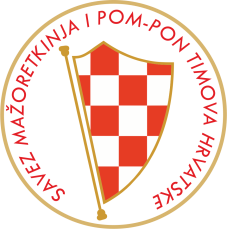 PRIJAVNICA  ZA TRENERSKI  SEMINARZAGREB/08.05.2022./Seminar je obavezan za sve polaznike trenerske škole/MJESTO ODRŽAVANJA:TEORETSKI DIO: Visoka škola APSPIRA-Heinzelova ul. 62/ZAGREBPRAKTIČNI DIO / info nakon dogovora sa školom za sportsku dvoranu/VRIJEME:-14.00-19.00 satiKOTIZACIJA: -200.00 KN-polaznik trenerske školeROK PRIJAVE I UPLATE KOTIZACIJE-01.05.2022.SAVEZ MAŽORETKINJA I POM-PON TIMOVA HRVATSKEIBAN:HR922484008110190036INFO:E-mail: savez.mazoretkinja.hrvatske@gmail.comMob: 095 960 6669www.smpth-cro.weebly.com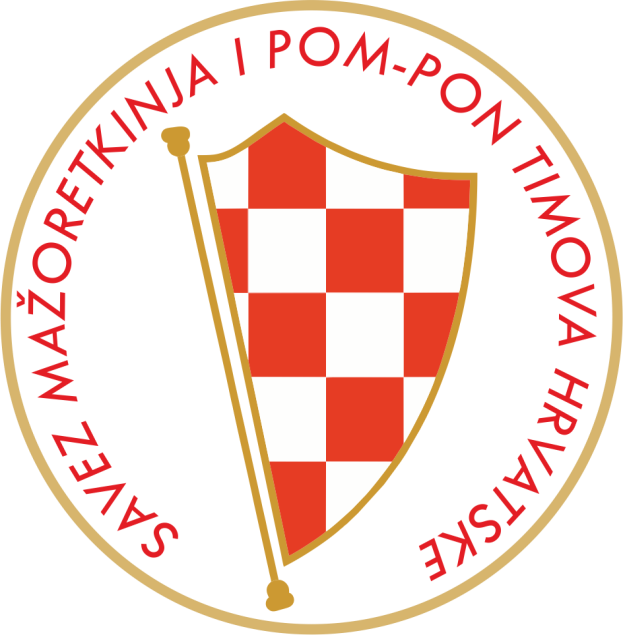 TIM:GRAD-MJESTO:IME I PREZIME :DATUM ROĐENJA:GODINE RADA U TIMU:POLAZNIK TRENERSKE ŠKOLE SMPTH-A od:ADRESA:BROJ MOBITELA:E-MAIL:ODGOVORNA OSOBA:BROJ MOBITELA:E-MAIL: